Ссылка на сайт : Навигатор самостоятельной подготовки к ЕГЭ (fipi.ru)Навигатор самостоятельной подготовки к ЕГЭРусский языкМатематикаФизикаХимияИнформатика и ИКТБиологияИсторияГеографияОбществознаниеАнглийский языкНемецкий языкФранцузский языкИспанский языкКитайский языкЛитература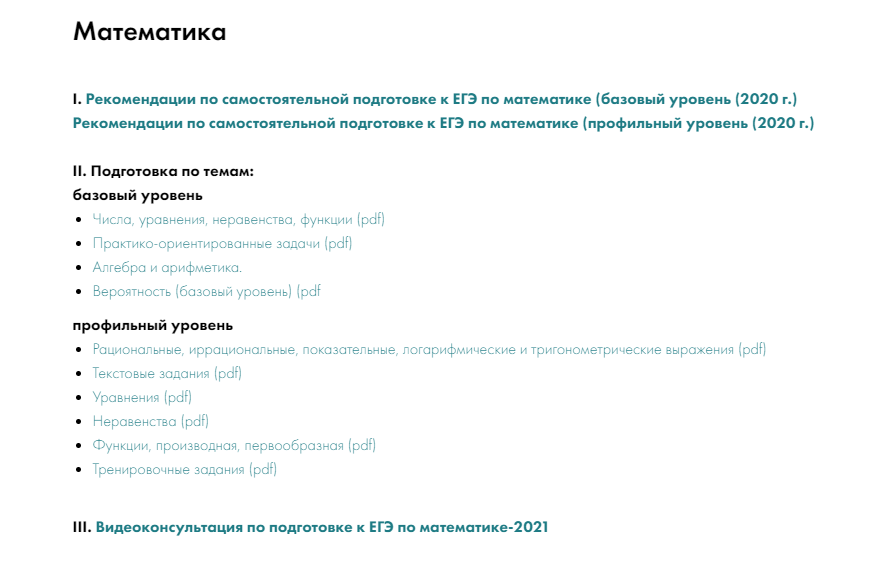 